Publicado en Madrid el 08/11/2021 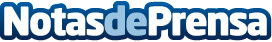 Resurgen las compras navideñas en tiendas físicas, según el estudio de Sensormatic SolutionsEl 64% de los consumidores españoles tiene previsto realizar sus compras navideñas en las tiendas este año, lo que supone un aumento interanual de +7 puntos porcentuales. Otro 59% comprará online, un aumento de +9 puntos porcentuales respecto a 2020. Además, en el mes de Octubre, la afluencia a los centros comerciales desciende un -0,9% pero aumenta un +13,0% respecto al mismo mes del año pasadoDatos de contacto:Axicom para Sensormatic Solutions916 61 17 37Nota de prensa publicada en: https://www.notasdeprensa.es/resurgen-las-compras-navidenas-en-tiendas Categorias: Nacional Franquicias Entretenimiento E-Commerce Consumo http://www.notasdeprensa.es